АДМИНИСТРАЦИЯ  ИЗОБИЛЬНЕНСКОГО  СЕЛЬСКОГО ПОСЕЛЕНИЯНИЖНЕГОРСКОГО  РАЙОНАРЕСПУБЛИКИ  КРЫМПОСТАНОВЛЕНИЕ15.12.2017 г.                               с.Изобильное                                     № _124О выделении специальных мест для размещения печатныхагитационных материалов зарегистрированных кандидатови политических партий, участвующих в выборахна  территории Изобильненского сельского поселенияНижнегорского района Республики Крым      В соответствии с пунктов 7-9 частью 9 статьи 55 Федерального закона от 10 января 2003 года № 19-ФЗ  «О выборах Президента Российской Федерации», учитывая предложения Территориальной избирательной комиссии Нижнегорского района   администрация Изобильненского сельского поселения                                              ПОСТАНОВЛЯЕТ:      1.Выделить специальные места для размещения печатных агитационных материалов в период проведения избирательной кампании по выборам   Президента Российской Федерации  на территории избирательного участка:  - на информационных досках по ул.Юбилейная ( напротив СДК), по ул.Кооперативная в районе магазина ЧП «Цымбал» и местного рынка, в районе переезда с  улицы Первомайская на улицу Зеленая.       2. Размещение агитационных материалов  в установленных данным постановлением местах производится на равных условиях для всех кандидатов. Плата за размещение агитационных материалов в отведенных местах не взимается.       3.Печатные агитационные материалы могут вывешиваться (расклеиваться, размещаться) в помещениях, на зданиях, сооружениях и иных объектах только с согласия и на условиях собственников, владельцев указанных объектов.        4.Размещение предвыборных агитационных материалов на объекте, находящемся в государственной или муниципальной собственности или в собственности организации, имеющей в своем уставном (складочном) капитале долю (вклад) Российской Федерации, субъектов Российской Федерации и (или) муниципальных образований, превышающую (превышающий) 30 процентов на день официального опубликования (публикации) решения о назначении выборов Президента Российской Федерации, производится на равных условиях для всех зарегистрированных кандидатов. При этом за размещение предвыборных агитационных материалов на объекте, находящемся в государственной или муниципальной собственности, плата не взимается.       5. Запрещается размещать предвыборные агитационные материалы на памятниках, обелисках, зданиях, сооружениях и в помещениях, имеющих историческую, культурную или архитектурную ценность, а также в зданиях, в которых размещены избирательные комиссии, находятся помещения для голосования, и на расстоянии менее 50 метров от входа в них.        6. Обнародовать настоящее Постановление путем размещения на информационном стенде, расположенном в здании администрации Изобильненского сельского поселения по адресу: Республики Крым Нижнегорский р-н. с.Изобильное, пер. Центральная, 15 и на официальном сайте Изобильненского сельского поселения – izobilnoe-sp.ru / .       7. Контроль за исполнением настоящего постановления оставляю за собой.Председатель Изобильненского сельского совета-глава администрации сельского поселения                                Л.Г.Назарова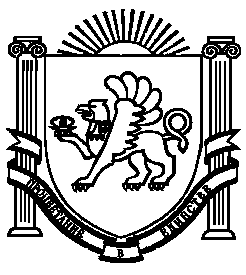 